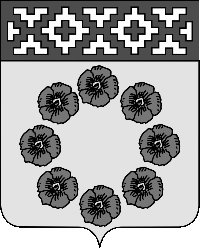 РАСПОРЯЖЕНИЕАдминистрации  Пестяковского муниципального  районаИвановской области« 30 » декабря  2019 г.  №  304 	                                                     пос. Пестяки «Об утверждении  плана  контрольных мероприятий  по осуществлению  внутреннего муниципального финансового контроля  на  2020 год»	В соответствии с Федеральным законом от  года  № 131- ФЗ «Об общих принципах организации местного самоуправления в Российской Федерации», Порядком осуществления отделом муниципального контроля Администрации Пестяковского муниципального района полномочий по внутреннему муниципальному финансовому контролю в Пестяковском муниципальном районе, утвержденным постановлением Администрации Пестяковского муниципального района от 07.06.2018 года, Положением об отделе муниципального контроля, утвержденным постановлением Администрации  Пестяковского  муниципального  района  от     года  № 56, руководствуясь Уставом  Пестяковского муниципального района и в целях усиления контроля за соблюдением финансовой дисциплины, правильным и целевым расходованием бюджетных средств:	1. Утвердить план контрольных мероприятий по осуществлению внутреннего муниципального финансового контроля на 2020 год согласно приложению.           2. Контроль за исполнением настоящего распоряжения возложить на Отдел муниципального контроля Администрации Пестяковского муниципального района.	3.  Разместить        настоящее      распоряжение     на   официальном  сайте Пестяковского муниципального района.	4. Настоящее распоряжение вступает в силу с момента его принятия.Временно исполняющий обязанностиГлавы Пестяковского муниципального района                                                   А.П.Талов                Приложение                                                                                       к распоряжению Администрации    Пестяковского муниципального района                                                от « 30» декабря   2019 года № 304  План контрольных мероприятий по осуществлению внутреннего муниципального  финансового контроля  на 2020 год№п/п Наименование объекта контрольного мероприятияВид  контрольного мероприятия   Тема контрольного          мероприятия     Проверяемый            период  Срок проведения контрольного мероприятия1Муниципальное казенное общеобразовательное учреждение Нижнеландеховская основная школаПроверкаПроверка правомерности, эффективности и целевого использования средств районного бюджета        2018 год        2019 год2 квартал  2020 года2Муниципальное казенное общеобразовательное учреждение Филятская основная школаПроверкаПроверка правомерности, эффективности и целевого использования средств районного бюджета2018 год2019 год2 квартал  2020 года3Беклемищенская муниципальная начальная образовательная школа-садПроверкаПроверка правомерности, эффективности и целевого использования средств районного бюджета2018 год2019 год4 квартал  2020 года